Youth Cheer Camp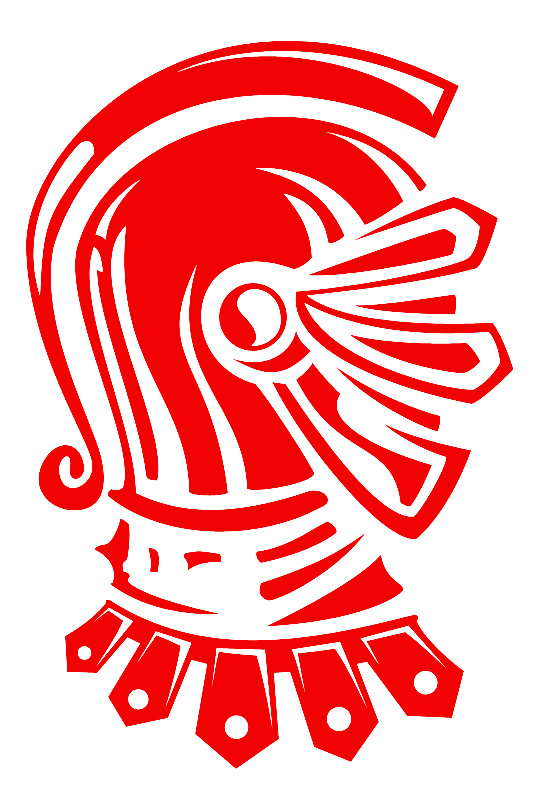 Grades K thru 6th August 24th thru 26th  (Mon - Wed)  6:00 – 7:30PMRock Island	We will have a Cheer Camp for grades K thru 6th where we will learn a halftime dance and work on sideline cheers as well as jumps and motions.  Please bring own water bottle and a mask.WHEN IS IT?    		August 24th – 26th from  –  6:00pm – 7:30 PMWHERE IS IT HELD?	Rock IslandWHAT DO I NEED?	Water bottle and MaskHOW MUCH IS IT?	$15 and includes camp t-shirt.REGISTRATION:	Registration starts at 5:30pmMake check payable to “WYF”-------------------------------------------------------------------------------------------------------------------------------------Name: _____________________________Address: ______________________________________________________________Phone: ____________________________Email: _____________________________Shirt Size:  YS    YM    YL    AS    AM    AL    AXL            Grade Entering Fall of 2020:_________Amount Paid: ________________________